Disciplina: 09161P – Seminário de Educação em Ciências II – Nível DoutoradoCréditos: 04Carga Horária: 60hEmenta: Participação e apresentação de seminários pós-graduandos, pesquisadores ou docentes do Programa ou externos.Bibliografia:Nietzsche, Friedrich. A gaia ciência / Friedrich Nietzsche; tradução Antonio Carlos Braga. - São Paulo: Escala, 2006.Chassot, Attico. A ciencia atraves dos tempos / Attico Chassot. - São Paulo: Moderna, 1994.Foucault, Michel. A arqueologia das ciências e história dos sistemas de pensamento / Michel Foucault; organização e seleção de textos: Manoel Barros da Motta; tradução: Elisa Monteiro. - Rio de Janeiro : Forense Universitária, [2008].Foucault, Michel. A arqueologia das ciências e história dos sistemas de pensamento / Michel Foucault; organização e seleção de textos: Manoel Barros da Motta; tradução: Elisa Monteiro. - Rio de Janeiro: Forense Universitária, [2008].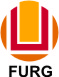 SERVIÇO PÚBLICO FEDERALMINISTÉRIO DA EDUCAÇÃOUNIVERSIDADE FEDERAL DO RIO GRANDE – FURGPROGRAMA DE PÓS-GRADUAÇÃO EDUCAÇÃO EM CIÊNCIAS: QUÍMICA DA VIDA E SAÚDE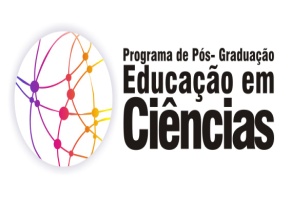 